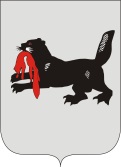 ИРКУТСКАЯ ОБЛАСТЬСЛЮДЯНСКАЯТЕРРИТОРИАЛЬНАЯ ИЗБИРАТЕЛЬНАЯ КОМИССИЯг. СлюдянкаО регистрации доверенного лица кандидата в депутаты Думы Байкальского городского поселения Слюдянского района Костенко Михаила Андреевича В соответствии с частью 2 статьи 68 Закона Иркутской области от 11 ноября 2011 года № 116-ОЗ «О муниципальных выборах в Иркутской области», рассмотрев представленные кандидатом в депутаты Думы Байкальского городского поселения Слюдянского района Костенко Михаилом Андреевичем документы о назначении им доверенного лица, Слюдянская территориальная избирательная комиссияРЕШИЛА:1. Зарегистрировать доверенное лицо кандидата в депутаты Думы Байкальского городского поселения Слюдянского района по многомандатному избирательному округу № 1 Костенко Михаила Андреевича (список прилагается).2. Выдать зарегистрированному доверенному лицу удостоверения установленного образца.3. Направить список доверенных лиц в участковые избирательные комиссии № 1295, 1296.Председатель комиссии                      		           	Г.К. КотовщиковСекретарь комиссии                                                                  Н.Л. ТитоваР Е Ш Е Н И ЕР Е Ш Е Н И Е02 августа 2017 года№ 42/300